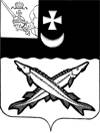 БЕЛОЗЕРСКИЙ  МУНИЦИПАЛЬНЫЙ РАЙОН  ВОЛОГОДСКОЙ ОБЛАСТИП О С Т А Н О В Л Е Н И ЕГЛАВЫ БЕЛОЗЕРСКОГО МУНИЦИПАЛЬНОГО РАЙОН От  __10.04.2020__                                                                           №  _50_В целях усиление контроля за проведением неотложных мероприятий по предупреждению распространения коронавирусной инфекции (COVID-19)на территории Белозерского муниципального районаПОСТАНОВЛЯЮ: 1. Внести в постановление Главы района от 20.03.2020 № 37 «О неотложных мерах по предупреждению распространения коронавирусной инфекции (COVID-19) на территории Белозерского  муниципального района» следующие изменения и дополнения:Пункт 5 дополнить подпунктом 5.4. следующего содержания:«5.4. Создать мобильную группу для осуществления контроля за функционированием  организаций и предприятий на территории Белозерского муниципального района  в  составе: специалистов управления социально-экономического развития администрации района, по согласованию специалистов ТО ТУ Роспотребнадзора по Вологодской области в Кирилловском, Белозерском, Вашкинском, Вытегорском районах и сотрудников МО МВД России «Белозерский». В приложение 1 «Состав Оперативного штаба» строку 21 изложить в следующей редакции:«».1.3. В приложение 3  «План неотложных мероприятий по предупреждению распространения коронавирусной инфекции (COVID-19) на территории Белозерского муниципального района» пункт 5 дополнить подпунктом 5.3. следующего содержания:«».Настоящее постановление вступает в силу со дня его подписания.Глава района:                                              Е.В. ШашкинТруба Владимир Иванович- директор ООО «Белозерсклес» (по согласованию).5.3.Обеспечить проведение дезинфекционных мероприятий на открытых пространствах населённых пунктов, в многоквартирных жилым домах и местах общего пользованияРуководитель администрации города Белозерска Главы сельских поселенийРуководители управляющих компаний